Received by race office: Number 		Date and time 		Signature 	                                                                                      PROTEST  – also for requests for redress and reopeningFill in and tick as appropriate1. 	EVENT 		Organizing authority 		Date 		Race no. 	2.	TYPE OF HEARING		Protest by boat against boat		Request for redress by boat or race committee	 Protest by race committee against boat		Consideration of redress by protest committee	Protest by protest committee against boat 		Request by boat or race committee to reopen hearing 		Consideration of reopening by protest committee	3.	BOAT PROTESTING, OR REQUESTING REDRESS OR REOPENINGClass 		Fleet 	 	Sail no. 		Boat’s name 	 	Represented by 		Tel., e-mail 	4.	BOAT(S) PROTESTED OR BEING CONSIDERED FOR REDRESS Class 		Fleet 	 	 Sail no. 		Boat’s name 	5.	INCIDENTTime and place of incident 	Rules alleged to have been broken 		Witnesses 	6.	INFORMING PROTESTEE	How did you inform the protestee of your intention to protest?By hailing                                           		When? 		Word(s) used 	By displaying a red flag		When? 	By informing her in some other way		Give details 7.	DESCRIPTION OF INCIDENT (use another sheet if necessary)Diagram: one square = hull length; show positions of boats, wind and current directions, marks. 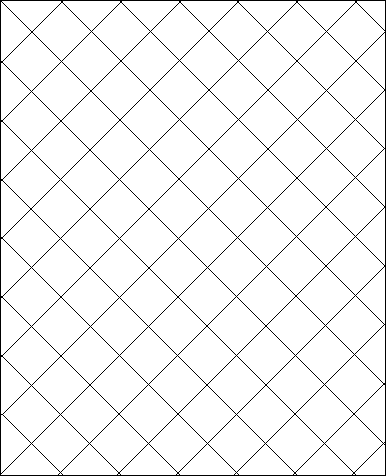 THIS  FOR PROTEST COMMITTEE USE 	Number 		Heard together with numbers 	Fill in and tick as appropriateWithdrawal requested  	Signature 	Withdrawal permitted  Class 		Fleet 		Race 		Protest time limit 	Protest, or request for redress or reopening, received within time limit    Time limit extended  Protestor, or party requesting redress or reopening, represented by 	Other party, or boat being considered for redress, represented by 	Names of witnesses 	Interpreters 	 	RemarksNo objection about interested party			Written protest or request identifies incident			‘Protest’ hailed at first reasonable opportunity 			No hail needed; protestee informed at first reasonable opportunity			Red flag conspicuously displayed at first reasonable opportunity			 Protest or request valid; hearing will continue    Protest or request invalid; hearing is closed FACTS FOUND 	Diagram of boat 	 is endorsed by committee  	Committee’s diagram is attached CONCLUSIONS  RULES THAT APPLY 	DECISION Protest: dismissed   	Boat(s) 	 is (are) disqualified from race(s) 		penalized as follows   : 	Redress: not given   	given as follows   : 	Request to reopen a hearing: denied  	granted  Protest committee chairman and other members 	Chairman’s signature 		Date and time 	